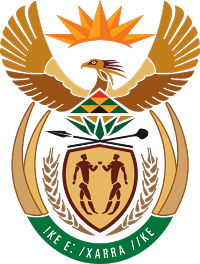 MINISTRY FOR COOPERATIVE GOVERNANCE AND TRADITIONAL AFFAIRSNATIONAL ASSEMBLYQUESTIONS FOR WRITTEN REPLYQUESTION NUMBER: 927Mr J H Steenhuisen (DA) to ask the Minister of Cooperative Governance and Traditional Affairs:Has (a) he and/or (b) his Deputy Ministers ever (i) met with any (aa) member, (bb) employee and/or (cc) close associate of the Gupta family and/or (ii) attended any meeting with the specified persons (aa) at the Gupta’s Saxonwold Estate in Johannesburg or (bb) anywhere else since taking office; if not, what is the position in this regard; if so, in each specified case, (aaa) what are the names of the persons who were present at each meeting, (bbb)(aaaa) when and (bbbb) where did each such meeting take place and (ccc) what was the purpose of each specified meeting?                                                                                                                      Reply:  (a) (aa) (cc))(b)    The Minister and his Deputy Ministers have never met with members, employee and/or close associates of the Gupta family in their official capacities.  (aa)(bb)(aaa)(bbb)(aaaa)(bbbb)(ccc)	Not applicable